IntroductionNational ConferenceByDME Law School and DME Management SchoolonMergers & Acquisitions: A Legal & Managerial Review	27 April 2019Chief GuestMr. Dhanendra Kumar IAS, Former Chairman CCIAtDelhi Metropolitan EducationOrganising CommitteePATRONSMr. Vipin Sahni                                     Mrs. Kiran Sahni                Mr.AmanSahniChairman, DME                                 Chairperson, DME         Vice-Chairman, DMEHon’ble Justice Bhanwar Singh                                                              Director General, DME                                                             CONVENORSProf. (Dr.) NK Bahl                                                                                            Dr. Poorva Ranjan    ORGANIZING SECRETARIESDr. Bhavish Gupta                                                        Dr. Swati Jain    Dr. Manisha Narula Roy                                               Dr. Jaya MamtaEDITORIAL BOARDDr. Mahalingam				Dr. Shuchi GoelEDITORIAL BOARD (Support Team)Ms. Parul Grover				Ms. Shabeeh RahatMs. Shambhavi Mishra				Ms. Abhilasha LapraAbout Us: Delhi Metropolitan EducationDelhi Metropolitan Education (DME) is an ‘A’ grade premier educational institute affiliated to Guru Gobind Singh Indraprastha University (GGSIPU), New Delhi. DME imparts education in the fields of Law, Management and Journalism, with the law courses approved by the Bar Council of India. The institute is located in the IT hub of NCR and is housed in a splendid building laced with modern educational facilities, a sine qua non for enhancing students’ creativity and capabilities.The sister institutes of DME include Mayoor School, Noida (in collaboration with Mayo College, Ajmer), Delhi World Public School, Greater Noida (West) and Delhi Technical Campus (DTC), Greater Noida.Organizers: DME Law School & DME Management SchoolThe conference is being organized jointly by the DME Law School and the DME Management School. The Law school offers 5-year integrated BALLB & BBA LLB programs and the Management School offers the 3-year BBA program.  DME practices project-based pedagogy with a strong connects between the classroom teaching and evolving legal & corporate needs. About Competition Commission of India (CCI)Competition is the best means of ensuring that the ‘Common Man’ or ‘Aam Aadmi’ has access to the broadest range of goods and services at the most competitive prices. With increased competition, producers will have maximum incentive to innovate and specialize. This would result in reduced costs and wider choice to consumers. A fair competition in market is essential to achieve this objective. CCI’s goal is to create and sustain fair competition in the economy that will provide a ‘level playing field’ to the producers and make the markets work for the welfare of the consumers. The objectives of the Act are sought to be achieved through the Competition Commission of India (CCI), which has been established by the Central Government with effect from 14th October 2003. CCI consists of a Chairperson and 6 Members appointed by the Central Government. Competition Commission of India (CCI) is a statutory body of the Government of India responsible for enforcing The Competition Act, 2002 throughout India and to prevent activities that have an appreciable adverse effect on competition in India.  Established in 2003, it became fully functional in May 2009 with Dhanendra Kumar as its first Chairman. CCI prevents practices having adverse effect on competition, promotes and sustains competition in markets, protects the interests of consumers and ensures freedom of trade carried on by other participants in markets in India.  The Commission is also required to give opinion on competition issues on a reference received from a statutory authority established under any law and to undertake competition advocacy, create public awareness and impart training on competition issues.About Noida Management Association (NMA)Founded in 1989, Noida Management Association (NMA) is a non-profit autonomous professional body registered under the societies Registration Act. It owes its origin largely to the initiative and foresight  of a few prominent industrialists, Noida authority and professional managers of Noida/ Greater Noida, who  realizing  the need of a professional association for  exchange of views and  experiences among managers, formed this Association. NMA is affiliated to All India Management Association.It has already drawn a very positive response from  many leading industries and professionals in Noida and Greater Noida. NMA also administers awards to innovative management practices.  NMA is  founded on the belief that good management  helps to achieve  social objectives through the best use of men, materials, machines, time and  money  with maximum satisfaction to the participants in the joint endeavorNMA is devoted to the cause of promoting professional management and the dissemination of management principles and  practices. It is  our endeavor to make it one of the prominent local management associations providing a wide  range of services to its members, and thus furthering its contribution to the societyConference Aim and ThemeThe Conference aims at discussing the legal & managerial aspects of Mergers & Acquisitions (M & A) in the present scenario. It will provide an opportunity to participants to exchange their respective viewpoints and perspectives in order to suggest mechanisms to smoothen M & A in the face of present-day fierce competitive environment. Major Themes and Sub-ThemesA – Legal Aspects of M & AAnti Trust MergersVertical & Horizontal MergersJudicial approaches to M & ANCLT approaches to M & ARole of Ministry of Company Affairs in M & ATransparency & Disclosure in M & ATake Over, Amalgamation & DocumentationArbitration in M & AKey Corporate & Security lawsCompetition Law- Anti Competitive AgreementsM & A vis-a-vis Income Tax Act, 1961, GST, Stamp duty,  FEMA, etcSEBI Guidelines on M & AM & A-- Ex-Post facto protectionLegal aspects of  De-mergersRole of official liquidators in M & AB –HR & OB Aspects of M & ATheoretical paradigms of M & AHuman cost of M & AHR Due diligenceLeveraging SHRM in M & A dealsBuilding agile HR SystemsOD and Change ManagementNeed for a common corporate language in M & ARole of language in cross border M & ADynamics of Language and power in M & AC – Technology Aspects of M & ARole of IT in supporting M & ARecent developments and trends in technology M & AIntegration and management of data in M & ACollaborations and other alternatives to M & A in technologyRole of Data Sciences in M & ARole of IT in post M & A integrationsD – Financial Aspects of M & ARole of Financial advisors and Investment banks Post merger integration and venture capital involvementRisk Management and business ValuationBEPS, POEM, GAAR adoption in IndiaFinancing and structuring of transactionsImpact of M & A on share pricesFinancial performance of companies after M & AM & A of Banking and Insurance CompaniesRegulatory development affecting mergers and  transactionsInternational fund flow in acquisitionsE – Marketing Aspects of M & AImpact on the brand value after M & AChanges in the Advertising pattern of the new venture Customer Trust issues after M & AImpact on Services after M & AF – M & A in Recent ScenarioM & A: The Developed & the Developing nationsM & A: Procedural issues; Pre and Post issuesM & A: The Asian ScenarioM & A: Sick & Healthy OrganizationsM & A: Historical, Political & Sociological dimensionsM & A: Case Studies of Winning StrategiesG – Emerging Trends in Indian & International M & AState of the market (regional and sectoral deal volumes and values)Market trends in international M & A for 2018Geopolitical environment for cross border M & A, including macroeconomics, political backdrop and protectionismSelected key deal term trendsShareholder activismM & A outlook for 2019To have a panoramic view of M & A, the above mentioned sub-themes have been carved out. Each theme can be Reviewed from the Legal and Managerial Aspect. The above list of sub-themes is not all comprehensive. Paper contributors may write on any other aspect relevant of M & A also. Guidelines for Paper PublicationAuthors are requested to send editable word documents of their research paper / articles not exceeding, as far as possible, 3000 words, using Times New Roman Font (size 12, MS WORD & 1.5 spacing) at conference@dme.ac.in. The authors are required to follow APA Referencing format for paper submission. The article should indicate title of the paper, name of the author(s) and organization(s), contact number and e-mail address.  Tables, Illustrations, Charts, Figures, Data or any other secondary information should be serially numbered and acknowledged.  Research papers / articles submitted should be accompanied with a declaration by the author(s), stating that the contents of the research paper have not been published elsewhere. Registration form and Declaration is available on the website at http://dme.ac.in/joint-conference-ma/  Peer reviewed selected papers will be published in UGC approved Journal with Impact Factor 7.5 and other selected papers will be published in a book having an ISBN number, which will be released on 27 April. Important DatesImportant DatesRegistration DetailsWho Should AttendThe conference will present an excellent opportunity to meet with Heads of Legal M & A, M & A lawyers in private practice as well as other intermediaries including investment banks, consultants and M & A insurers. This will be advantageous for CEOs, Board of Directors, Supervisory Committee Members, Senior Management, Committee Members, Start-up ventures, Faculty, Research Scholars and Students.Registration Fee ()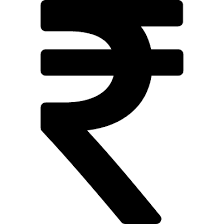 Registration Fee is payable through IMPS/NEFT benefitting the account given below:http://dme.ac.in/joint-conference-ma/#1551358049830-185ab672-f63aRegistration Fee is payable through IMPS/NEFT benefitting the account given below:Last date for Submission of Abstract20 March 2019Last date for Acceptance of Abstract24 March 2019Last date for Submission of Full Article07 April 2019Intimation of Acceptance/ Modification/ Suggestions after Review10 April 2019Final listing of accepted papers15 April 2019Last Date for online Registration23 April 2019StudentsResearch Scholars& Teaching FacultyCorporate Professionals50010002000Account NameAccount NumberIFSCBank & BranchDelhi Metropolitan Education50100187447560HDFC0001592HDFC Bank Ltd., Sector 18, Noida